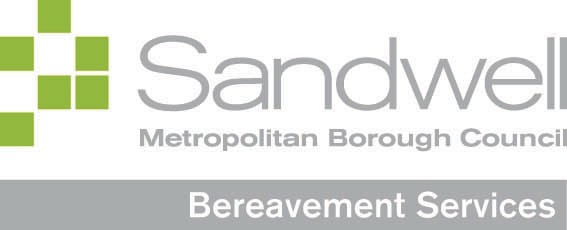 Information on CoffinsShould you require any further advice or information, please contact our office at Sandwell Valley Crematorium, where a member of staff will be pleased to assist you.Sandwell Bereavement Services Sandwell Valley Crematorium Newton RoadWest Bromwich West Midlands B71 3SXTel: 0121 569 6700	Fax: 0121 569 6851Email: bereavement_services@sandwell.gov.ukSandwell Bereavement Services Leaflet 18The standard coffin currently used by Funeral Directors is made of chipboard with a good quality veneer, which looks like real wood. The nameplate, handles and inner linings are all made of artificial materials, mainly plastic. These coffins are used for both burial and cremation.When used for cremation, chipboard coffins cause the majority of the small amount of pollutant emissions that arise. It should also be appreciated that the manufacture of chipboard uses formaldehyde, which is not considered to be environmentally friendly.There are many alternatives available these days to the bereaved, ranging from American style and ornate coffins to those made of wicker and cardboard. From 1994, it has been possible to obtain biodegradable (cardboard) coffins. These arose out of the advent of environmental burial schemes opening around the country, and quickly became utilised for traditional burial and cremation.Research undertaken in Europe has proved that cardboard coffins offer a significant reduction in pollutant emissions arising from cremation. These coffins also offer the advantage of lower cost and are rigid, leak proof and easy to carry. Cardboard coffins can also be painted attractively or personalised if so desired. It is possible to cover the coffin with a “pall”, a velvet-type cloth if the cardboard finish is felt to be visually upsetting.Another recently developed “green” option is the burial shroud. This consists of a board, upon which the body is laid, the whole	being wrapped in a large piece of woven, soft, wool cloth. The shroud is sold with black, pure cotton ropes attached for use by four or six bearers. The shroud is suitable for al types of burial, but not for cremation.As a general rule, coffins for burial should be constructed to the smallest size possible for health and safety reasons. For cremation, the design, construction and materials used in the coffin must be such that it minimises possible emissions of pollutants and the use of fossil fuels. Even the use of varnishes or oil based paint should be avoided, to prevent the possibility of flashback when the coffin is placed into a pre-heated cremator.The Federation of British Cremation Authorities (FBCA), which represents a large proportion of cremation authorities in the UK have issued a directive on coffin design which has prohibited the use of certain materials which pollute the atmosphere, such as PVC or Zinc. It is important that due consideration is given to the explosion or pollutant impact of anything placed in a coffin, especially for cremation; thus heart pacemakers and medical Implants should be removed before the body is placed in the coffin. Even clothes made of man-made fibres or rubber shoes can cause smoke and pollution.Metals such as jewellery or artificial joints pass through the cremation cycle without difficulty.